THE UNIVERSITY OF PUGET SOUND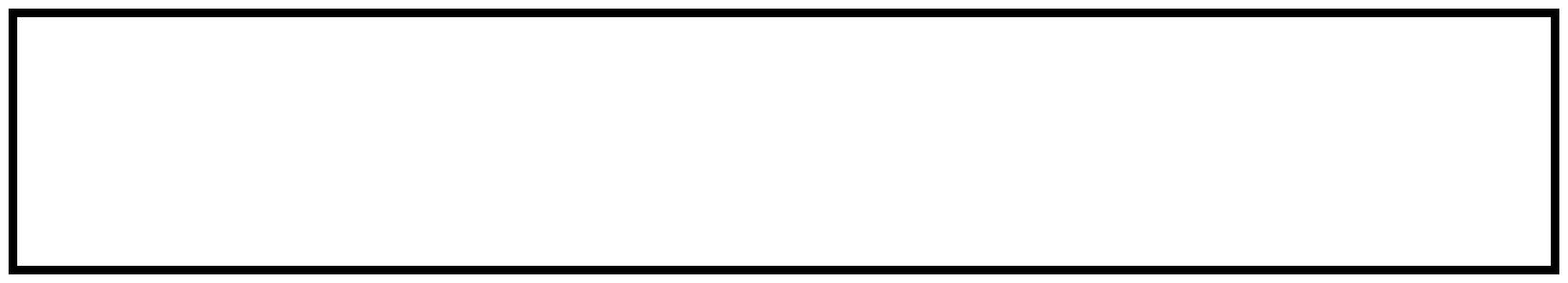 2014-2015 CURRICULUM GUIDEPHYSICSDEGREE: BSCONTACT PERSON: GREGORY ELLIOTTNOTES:One elective at the 200 level or higher and one elective at the 300 level or higher from PHYS 209, 231, 299, 310, 322, 412, 494. Of the three units of upper division coursework required outside the first major, the Connections course will count for one unless it is used to meet a major requirement. THE UNIVERSITY OF PUGET SOUND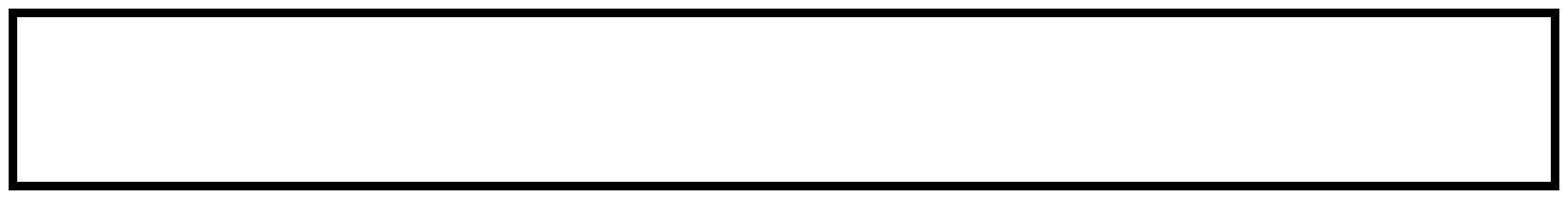 COURSE CHECKLISTPHYSICSCORE CURRICULUM	MAJOR REQUIREMENTSPHYS 121PHYS 122PHYS 221PHYS 222PHYS 305PHYS 351PHYS 352PHYS 411PHYS elective*PHYS elective*MATH 180MATH 181MATH 280MATH 290MATH 301Thank you for evaluating 
BCL easyConverter DesktopThis Word document was converted from PDF with an evaluation version of BCL easyConverter Desktop software that only converts the first 3 pages of your PDF.A suggested four-year program:A suggested four-year program:A suggested four-year program:Fall Semester ClassesSpring Semester ClassesFreshmanUnitsUnitsUnitsSSI 11SSI 21PHYS 121/lab (NS core)1PHYS 122/lab (NS core)1MATH 180 (MA core)1MATH 1811FL (if needed) or elective1FL (if needed) or elective1SophomoreUnitsUnitsUnitsPHYS 221/lab1PHYS 222/lab1Elective1MATH 2901MATH 2801Elective1Approaches core1Approaches core1JuniorUnitsUnitsUnitsPHYS 3051PHYS elective11PHYS 3511PHYS 3521MATH 3011Elective1Approaches core1Elective1SeniorUnitsUnitsUnitsPHYS 4111Elective (recommended PHYS 412)1PHYS elective11Elective (recommended: PHYS 310, 322)1Elective1Elective1Elective1CN core21Puget Sound requires a total of 32 units to graduate.UNIVERSITY CORECRSTERMGRADESSI1SSI2ARHMMA (MATH 180)NS (PHYS 121, 122)SLCNKEYKEYKEYKEYKEYSSI1= Seminar in Scholarly Inquiry1MA= Mathematical ApproachesMA= Mathematical ApproachesMA= Mathematical ApproachesMA= Mathematical ApproachesSSI2= Seminar in Scholarly Inquiry2NS= Natural Scientific ApproachesNS= Natural Scientific ApproachesNS= Natural Scientific ApproachesNS= Natural Scientific ApproachesAR= Artistic ApproachesSL= Social Scientific ApproachesSL= Social Scientific ApproachesSL= Social Scientific ApproachesSL= Social Scientific ApproachesHM= Humanistic ApproachesCN= ConnectionsCN= ConnectionsCN= ConnectionsCN= ConnectionsFL= Foreign LanguageFL= Foreign LanguageFL= Foreign LanguageFL= Foreign Language